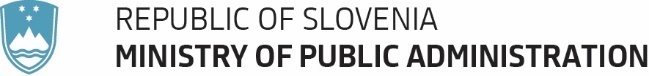 Annex no. 4: Agreement of Cooperation with an Associate PartnerAGREEMENT OF COOPERATION WITH AN ASSOCIATE PARTNERIf the applicant:_______________________________________________ title of the applicant  will be selected for co-financing by the Ministry of Public Administration at the Call for proposals for development and professionalisation of NGOs and volunteering 2019, with the project_______________________________(title of the project)   we, as the associated partner, will cooperate in the implementation in following ways:Upon ending the project (tick appropriately)We do not see the need to cooperate with the applicant/ partners after ending the project.We intend to cooperate with the applicant/ partners in the continuation of project in following ways:a.)b.)Stamp of associate partner and signature of the legally authorised representative Full legal name of associate partnerAddressCityName and surname of legallyauthorised representative PositionTelephoneE-mailName and surname of the contact person PositionTelephoneE-mailSTAMPSIGNATURE